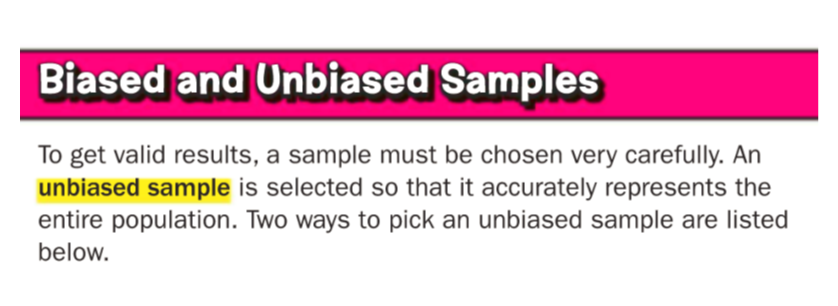 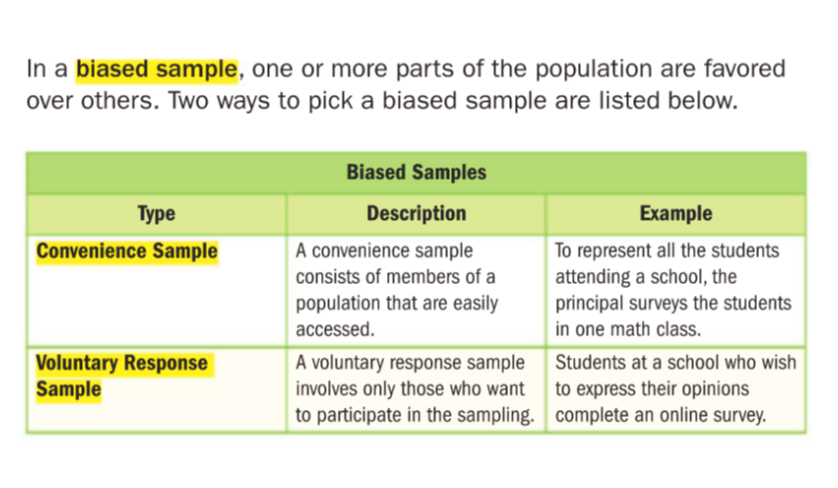 Examples from: Glencoe Georgia Math Volume 2 Grade 7 by McGrawHill Education